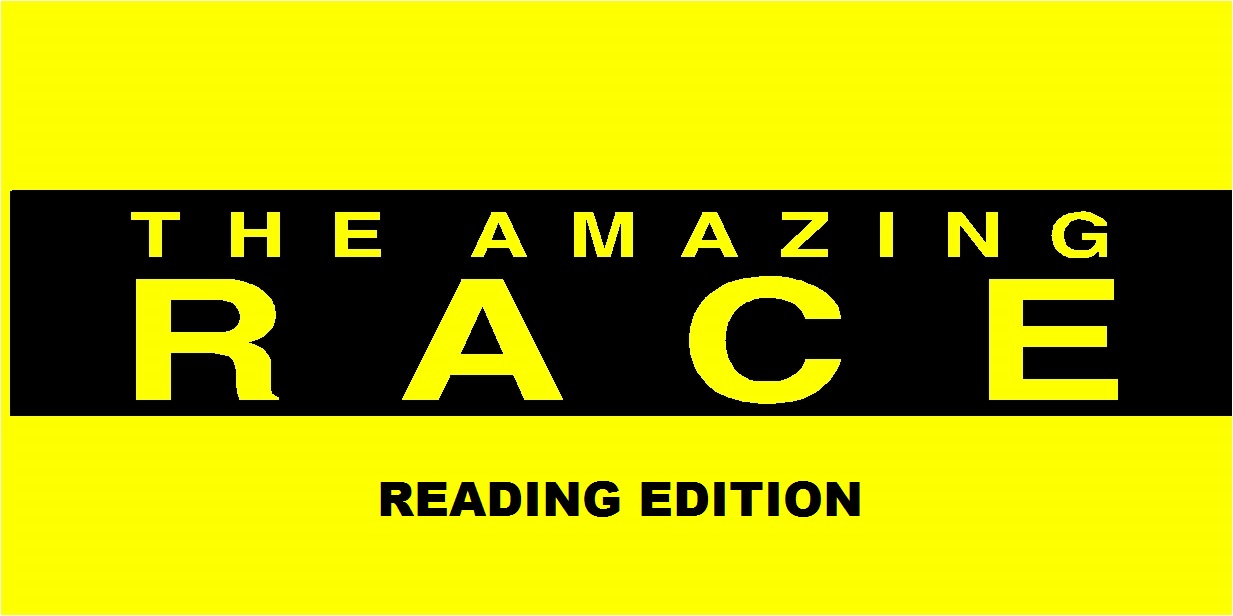 Hello Readers! As you read during this school year, you will be collecting passport stamps as you read your way across Europe! Each page you read = 1 kilometer. When you reach the number of kilometers for a specific destination (see list on back), see Ms. Legault to claim your passport stamp. To help you keep track of the number of pages you read, log your pages each day in the back of your Reading Passport. You may count both the pages that you read during silent reading time and at home. You are encouraged to read a variety of genres (mystery, sci-fi, non-fiction, romance, etc.) over the course of the semester. Try to push yourself as a reader. For the purposes of this reading race, there are some materials which will not qualify as reading steps on your journey. Reading Log - Each day that you read, record the title of the book you are reading and the number of pages you have read. You may include pages read both at home and during class time. BONUS Marks-You can also earn a bonus mark for each book completed.  All you have to do is fill out the reading bonus form on the Google Classroom.  Please let Ms. L know when you have done so, so she can record your bonus mark.DESTINATIONS (and target kilometers)London, England  Paris, France: 340 km Paris, France  Brussels, Belgium: 306 km Brussels, Belgium  Amsterdam, Netherlands: 211 km Amsterdam, Netherlands  Frankfurt, Germany: 442 kmFrankfurt, Germany  Zurich, Switzerland: 403 km Zurich, Switzerland  Salzburg, Austria: 454 km Salzburg, Austria  Milan, Italy: 581 kmMilan, Italy  Florence, Italy: 248 kmFlorence, Italy  Vatican City: 278 kmVatican City  Naples, Italy: 229 km Naples, Italy  Bari, Italy: 263 km (sail to Igoumenitsa, Greece) Igoumenitsa, Greece  Athens, Greece: 516 kmAcceptable Reading MaterialUnacceptable Reading MaterialNovelsShort storiesGraphic novels/MangaMagazinesTextbooks/DictionariesPicture books 